ELEMENTI I KRITERIJI VREDNOVANJA U NASTAVI ENGLESKOGA JEZIKAšk.god. 2020./21.1. – 4. razred1. RAZRED u 1. polugodištu nema brojčanih ocjena, već samo opisnog praćenja napretka učenika:navode se učenikova postignuća i istovremeno se potiče učenika na daljnje učenje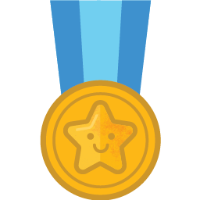 opisuje što učenik zna i može izvesti, u kojim je elementima vrednovanja posebno uspješan, a u kojima treba unaprijediti učenje i rezultate (u kojima treba podršku)ne provode se polugodišnji ili cjelogodišnji ispiti znanjau 2. polugodištu, osim opisnog praćenja, vrednuju se dva elementa (brojčana ocjena): slušanje s razumijevanjemgovorenjeAktivnosti kroz koje se vrednuje slušanje s razumijevanjem:pokazivanje slikovne kartice, predmeta i sl. na temelju odslušanoga (učiteljeva riječ, zvučni zapis) odgovor tijelom na temelju uputa (npr. sit down, stand up, turn around, clean the board, itd.) usmeni odgovor na pitanje razumijevanja, npr. Is this…? zaokruživanje (ili na drugi način označivanje*) odgovora (sličice) na temelju odslušanoga povezivanje; npr. Sally is eating a mango pri čemu treba povezati lik s određenom hranom ili pićem lijepljenje Aktivnosti kroz koje se vrednuje govorenje:Učenik/ca:ponavlja riječi / rečenicepjeva pjesmice uz druge učenike ili zvučni zapis ponavlja brojalice recitira odgovara na pitanje What’s this? imenuje slikovnu karticu, predmet i sl. predstavlja sadržaj svog postera sudjeluje u kratkom razgovoru Napomena: čitanje (prepoznavanje grafijskog oblika riječi) i pisanje (preslikavanje riječi) vježbaju se i opisno prate 2. RAZREDelementi vrednovanja i kriteriji jednaki su onima za 1. razred:slušanje s razumijevanjemgovorenječitanje (prepoznavanje grafijskog oblika riječi) i pisanje (preslikavanje riječi) vježbaju se i opisno prate nema polugodišnjih niti cjelogodišnjih pisanih provjera3. i 4. RAZREDelementi vrednovanja:slušanje s razumijevanjemčitanje s razumijevanjem govorenjepisanjepisane provjere dva puta po polugodištu (najavljuju se mjesec dana unaprijed i upisuju u e-Dnevnik)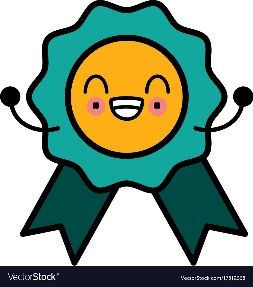 kratke pisane provjere po potrebi (rezultati se upisuju u bilješke)u 4. razredu se uvodi diktat (vrednuje se formativno)usmene provjere se u pravilu ne najavljuju, traju do 10 minutapisane provjere koje se sumativno vrednuju najavljuju se mjesec dana unaprijedkratke pisane provjere koje se u pravilu samo formativno vrednuju ne moraju se najaviti bodovna skala za pisane provjere:   	                                                                                                                     od 50 do 65% točnosti je za ocjenu dovoljan (2) od 66 do 79% točnosti je za ocjenu dobar (3) od 80 do 90% točnosti je za ocjenu vrlo dobar (4) od 91 do 100% točnosti je za ocjenu odličan (5)NAPOMENA: U svim razredima (1.-4.) prati se redovitost izvršavanja zadataka zadanih za domaći rad.ZAKLJUČNA OCJENA skup je svih ocjena i bilješki kojima učitelj formativno prati učenike!Aktiv engleskoga jezika OŠ Ivana Rabljanina Rab ocjena odličan (5) Učenik verbalno ili neverbalno pokazuje razumijevanje svih zadanih riječi odnosno uputa. vrlo dobar (4) Učenik verbalno ili neverbalno pokazuje razumijevanje većine zadanih riječi odnosno uputa. dobar (3) Učenik verbalno ili neverbalno pokazuje razumijevanje većine zadanih riječi odnosno uputa i uz pomoć učitelja/učenika. dovoljan (2) Učenik verbalno ili neverbalno pokazuje razumijevanje dijela zadanih riječi odnosno uputa. ocjena odličan (5) Riječi ponavlja točno ih naglašavajući; izgovor pojedinih glasova u riječi većinom je točan (pokoja pogreška moguća u izgovoru w, th, r).vrlo dobar (4) Riječi ponavlja većinom ih točno naglašavajući; izgovor pojedinih glasova u riječi češće je točan. dobar (3) Riječi ponavlja katkad ih točno naglašavajući; izgovor pojedinih glasova u riječi katkad je točan. dovoljan (2) Riječi ponavlja rijetko ih točno naglašavajući; izgovor pojedinih glasova u riječi rijetko je točan. ocjena Slušanje s razumijevanjemodličan (5) u potpunosti  razumije naputke i naredbe te na njih pravilno reagirasamostalno i točno povezuje sadržaje samostalno i točno razumije rečenice i sadržaje - jednostavni dijalog/tekst vrlo dobar (4) uglavnom  pravilno razumije naputke i naredbe te na njih reagira uglavnom točno povezuje sadržaje te uglavnom razumije jednostavni tekst/dijalog  dobar (3) djelomično i uz pomoć reagira na naputke i naredbe djelomično i uz pomoć razumije jednostavni dijalog/tekst dovoljan (2) razumije naputke i naredbe uz učiteljevu pomoć uz pomoć učitelja ili grupe, ilustracije razumije kratki tekst poznate tematikeocjena Čitanje s razumijevanjemodličan (5) riječi i rečenice te kratke tekstove čita točno i bez zastajkivanja samostalno čita riječi s kartica i povezuje ih s vizualnim materijalomsamostalno odgovara na pitanja vrlo dobar (4) riječi i rečenice te kratke tekstove čita uz manje pogreške u izgovoru  riječi s kartica povezuje sa slikovnim materijalom uz manje nesigurnostiuglavnom točno odgovara na pitanjadobar (3) čita s pogreškama, ali ga se može razumjeti djelomično točno čita riječi s kartica i djelomično točno ih povezuje sa slikama uz pomoć učitelja odgovara na pitanja, povezuje ili sastavlja rečenice, dopunjava tekstdovoljan (2) prepoznaje, ponavlja i čita samo uz pomoć učitelja riječi s kartica čita i povezuje samo uz pomoć učiteljaocjena Govorenjeodličan (5) samostalno i točno reproducira kratki dijalog samostalno i točno prenosi poruku i sudjeluje u kraćim dramatizacijamavrlo dobar (4) uglavnom točno reproducira kratki dijalog uglavnom točno prenosi poruku i sudjeluje u kraćim dramatizacijamauglavnom točno vodi kraći dijalog komunikaciju ne ometaju manje pogreške  	dobar (3) djelomično točno reproducira kratki dijalog djelomično točno prenosi poruku i sudjeluje u kraćim dramatizacijamadjelomično točno vodi kraći dijalog komunikaciju ponekad ometaju manje pogreškedovoljan (2) reproducira kratki dijalog samo uz pomoć učiteljakoristi vrlo oskudan rječnikpogreške u govoru ometaju komunikaciju   ocjena Pisanjeodličan (5) samostalno i točno prepisuje riječi i kraće rečenice prema uzorku i kraće tekstove koji su usmeno obrađenisamostalno i točno dopunjava tekst riječima koje nedostaju samostalno i točno povezuje dijelove rečenica u cjelinuvrlo dobar (4) uglavnom točno prepisuje riječi i kraće rečenice prema uzorku uglavnom točno dopunjava tekst riječima koje nedostaju uglavnom točno povezuje dijelove rečenica u cjelinu	dobar (3) djelomično točno prepisuje riječi i kraće rečenice prema uzorkudjelomično točno dopunjava tekst riječima koje nedostaju djelomično točno povezuje dijelove rečenica u cjelinu pisane vježbe izvodi uz pomoć učiteljadovoljan (2) zadatak izvršava samo uz pomoć učitelja